Министерство культуры Российской Федерации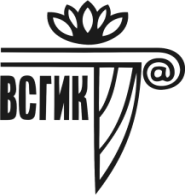 ФГБОУ ВО «Восточно-Сибирский государственный институт культуры»ОТЧЕТО ТРУДОУСТРОЙСТВЕ ВЫПУСКНИКОВ ФГБОУ ВО «ВОСТОЧНО-СИБИРСКИЙГОСУДАРСТВЕННЫЙ ИНСТИТУТ КУЛЬТУРЫ»ЗА 2018 ГОДУлан-Удэ2019В отчетном году выпуск специалистов, бакалавров, магистрантов составил 471 чел., из них 148 чел. – по очной форме обучения, 323 чел. – по заочной.Таблица 1Динамика выпуска обучающихсяРис.1. Динамика выпускаВажным в решении задач практической подготовки, профориентации и трудоустройства обучающихся является взаимодействие с организациями – заказчиками, потребителями кадров. Институт поддерживает партнерские связи с большим количеством работодателей. Запросы на подготовку специалистов поступают от органов государственной власти, органов местного самоуправления, в целях содействия им в подготовке специалистов на основе целевой подготовки. Основными формами сотрудничества Института и работодателей являются: − привлечение работодателей для разработки профессиональных компетенций; − привлечение работодателя к оценке знаний, умений, навыков в качестве председателей и членов ГЭК и жюри конкурсов; – проведение курсов по повышению квалификации; − профессиональная переподготовка; − заключение договоров о сотрудничестве, о целевой подготовке, о прохождении производственной практики; − трудоустройство выпускников по заявкам, поступающим от организаций.В 2018 г. во ВСГИК поступили официальные запросы о подборе кандидатур на вакантные места от организаций и учреждений: Администрация МО «Нижнеудинское» Иркутской области, Ачинский драматический театр, Администрация ГБПОУ Иркутского областного колледжа, МБОУ «Музыкально-гуманитарный лицей им. Д.Аюшеева»; Рекламное агентство «Жираф»; военный оркестр учебного центра ЖДВ г. Щелково; МБУК «Межпоселенческий культурный центр досуга» Иркутской области и др. Более 80 % выпускников трудоустроились в соответствии с профилем подготовки, из них около 60 % в Республике Бурятия, 40 % в других регионах: Забайкальский край, Республика Тыва, Иркутская область, Красноярский край, Республика Саха-Якутия, Амурская область, Республика Алтай и др. Выпускники ВСГИК успешно трудоустраиваются за рубежом (Монголия, Китай).Таблица 2Распределение выпуска 2018 г. по каналам занятости Приоритетным направлением деятельности ВСГИК является оперативное реагирование на изменения рынка труда и требования работодателей к подготовке высококвалифицированных специалистов в сфере культуры и искусств.Форма обученияВсегоВсегоБюджетБюджетКоммерческиеКоммерческиеДинамикаФорма обучения201720182017201820172018Динамикаочная1491481261372311-0,67%заочная333323124111209212-3,00%ИТОГО482471250248232223-2,28%№ПоказательЧисло выпускников%1.Всего выпускников 2017-18 уч.г.135100%2.- из них трудоустроены по специальности11686%3.- из них не трудоустроены53,7%4.Продолжают обучение на следующем уровне по очной форме обучения(относятся к трудоустроенным по специальности)3123 %5.Призваны в ряды вооруженных сил53,7%6.Находятся в отпуске по уходу за ребенком42,9%7.Общее количество выбывших за пределы республики трудоустроены3425%8.Общее количество выбывших за пределы республики обучающихся96,6%